                                                                                                                     ПРОЄКТ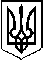 У К Р А Ї Н АП Е Р Е Г І Н С Ь К А   С Е Л И Щ Н А    Р А Д АВосьме демократичне скликанняСімнадцята   сесіяР І Ш Е Н Н Явід             2021. №             -17/2021смт. Перегінське  Про  внесення змін до рішення сесії Перегінської селищної ради «Про надання дозволу на складання проекту землеустрою щодо відведення земельної ділянки» 	Розглянувши клопотання гр. Халус В. Я. про внесення змін до рішення сесії Перегінської селищної ради від 16.07.2021року №265-11/2021 п.70  в частині площі земельної ділянки, відповідно до ст.26 Закону  України «Про місцеве самоврядування в Україні», враховуючи пропозиції комісії містобудування, будівництва, земельних відносин, екології та охорони навколишнього середовища, селищна рада          ВИРІШИЛА:1. Внести зміни до рішення  сесії Перегінської селищної ради від 16.07.2021 року №265-11/2021 «Про надання дозволу на складання проекту землеустрою щодо відведення земельної ділянки»  та викласти п. 70 в такій редакції: «Дати дозвіл гр. Халус Вірі Ярославівні (смт. Перегінське, вул. Шевченка, 25) на розроблення проекту землеустрою щодо відведення земельної ділянки орієнтованою площею 0,0905га для ведення особистого селянського господарства в урочищі «Віливки»  смт. Перегінське»2. Контроль за виконанням даного рішення покласти на відділ земельних ресурсів та екології.Селищний голова 						                                Ірина ЛЮКЛЯН